Sharif A MuhammadBridgewater State UniversityTable of ContentsAbstract ………………………………..………………………………………...……..3 Chapter 1 – Introduction ...……………..…………………………...……….…….….Importance of Study ……………..………………………………………….......Statement of the Problem ………..……………………………………………...Description of the Program ………..………………………………………………………………..…………………………………………..Summary of Research Design ………..…………………………………………Assumptions …………………………..………………………………………...Chapter 2 – Literary Review …………………...………………………….....………..The Problem – Disengaged Youth ……...………………………………………..Examples of Student Documentary Programs …….……………………...…......Going Public: Exploring the benefits of publicly exhibiting work ……...……...Evaluating the Impact of Student Documentaries ……………..……………….Conclusion ………………………………………………………………………Chapter 3 – Research Design ……………………………………………………….…Sample ……………………………………………………………………….......Approval From the Research Site ……………………………………………….Materials ………………………………………………………………………... ………………………………………………………………….Analysis of Data ………………………………………………………………...Conclusion .……………………………………………………………………...1920202583131…3131Definition of Terms …………………..………………………………………………...2Works Cited ………………………………………………………….……………...…3Appendix A - Documentary Impact Attitude Scale ……………….…...…………….4
Appendix B - Group Questions ……………………………………....7Abstract	The purpose of this  to explore This problem  examined using a variety of sources, including relevant literature, attitude scales and student group Student feedback about engagement in the project was mostly positive but results about the project’s ability to empower students varied.  Students were able to use their documentaries to address the social issues that were important to them.Chapter 1 - IntroductionImportance of StudyOur competency-based, alternative school was born from the struggles with at-risk students who ended up in the margins of traditional education and ready to drop out.  As a teacher over the past decade, I have met hundreds of at-risk students.  Upon meeting them, I would ask each of them the same question, “What led you to our school?” tudents' stories gave me a deeper understanding of where they were coming from.  They told powerful and moving accounts of struggle and perseverance.  Their stories were scary, gut wrenching, heart breaking and painful.   They exposed the incredible strength and resilience of our youth, the harsh realities of poverty, and the failures of traditional public education.  Everyone has a story to tell. Students, complained about not fitting the mold and feeling like just a number at their old schools.  They said that their former teachers didn’t care and told them they would amount to nothing.  At first, I was skeptical.  It was hard to imagine educators .  What I have come to believe is that it does not matter whether or not those words manifested themselves verbally; the message was still being received.  The education system has been sending this message through standardized tests, history books, metal detectors in dilapidated buildings, prison-styled lunches and oversized classrooms.  Statement of the ProblemMy school is an alternative public school for students at-risk of pregnancy, homelessness, abuse, drugs, trauma, and often-undiagnosed learning disabilities. The school provides wrap-around student support services to tackle (or at least ) these difficult issues and allow students to focus on their education.  Teachers design and deliver an engaging, competency-based curriculum provides a more flexible path to educational success.  The school’s mission is to re-engage off-track students in their education for high school graduation, post-secondary success and meaningful participation in their community.  We believe that it is our responsibility to engage and give voice to a population that has been historically unheard and underserved.This study explore the effectiveness of a video documentary project  reengaging at-risk students and encouraging them with the belief that they can create change.   look at the relationship between students displaying their work publicly and the quality of their work.  sharing their work publicly increase the quality?  the size of the audience have an impact? As a , this study inform the implementation of video projects in my own practice.  I using multimedia  presentation skills and build professional confidence and competence. Description of the Program: Summary of Research DesignIn ultimedia class, students  presented with the challenge of creating video documentaries.  Prior to the assignment, they  and analyze exemplars of documentaries. Through a variety of activities, each group a challenge or achievement connected to themselves and/or their community.  They  through an extensive brainstorming, planning, and creative writing process leading to the development of a storyboard.  Students use school video equipment to shoot footage in their own communities.  hey edit their documentary footage down to five to seven minutes.  Upon the completion of their documentaries, students fill out and brief written reflections about their experiences.  A student group also  to collect qualitative data. separate types of data collection.  An attitude scale provide a quantitative analysis of the documentary project’s impact on students.     Then, a group help explore the effect of the project on student empowerment and engagement in the classroom.  The attitude scales and group also examine students’ effort as a result of creating a presentation for a public audience.AssumptionsOne assumption is that all students  access to the technology and time needed to complete this project.  Another underlying assumption that students enter this project with roughly the same technological and creative skill levels.  Chapter 2 – Literature ReviewThe purpose of this literature review is to explore the issue of disengaged youth, examine student documentary projects implemented in the past, and consider methods of evaluating the effectiveness of the project.  I  by looking at literature discussing why at-risk youth are not succeeding in American education.  I then summarize current research on student-centered documentary projects and their effects on different types of students.
The Problem – Disengaged Youth Clardy, Cole-Robinson, Jones and Michie (2001) examine critical issues involved in alienating and “miseducating” African Americanstudents.  The paper on three issues: the disconnection between the school curriculum and the cultural backgrounds and environments of  students; the lack connection between students’ experiences outside of school and the curriculum, and the absence of student voice in the classroom (p. 01).  The research that students face a paradox where their school identities are not accepted at home and vice versa (pp. 4-5).  The article also studentcreated video documentaries as a potential method of addressing all three of the discussed issues (pp. 20-21).  A study by Gullan, Hoffman and Leff (2011) revealed that students lack community sense and trust in the people and institutions impacting their lives, such as government officials, educators, police, neighbors, and other children their age (p. 32).  Lalas and Valle (2007) state that it is essential for educators and educational leaders to examine the impact of ethnicity, race, class, gender, sexual orientation and disability on achievement in urban schools.  Through written prompts, a multicultural group of 35 students of who had recently graduated from urban high schools in Los Angeles were asked to reflect on their educational journeys (p. 79).  The main social inequalities the graduates reported facing were: prejudice due to race, gender, class, culture and language, drug and alcohol use, generational differences and gang participation.  Students’ voices provided insight around how to improve urban education. Some solutions they identified were eliminating educational inequality, embracing multiculturalism, questioning and discussing our biases, and infusing history with ethnic content and diversity.   This research is an example of creating a platform for authentic student voicehow tell their stories(p. 79).  Examples of Student Documentary ProgramsWake (n.d.) a parallel theme of identity development through digital storytelling with a rural population, a setting contrary to research project.  The 7th and 9th graders in this study were asked to create digital stories exploring their lives as teens in the rural south.  Students were told that the project would include a public showing of their work, which identified an authentic public audience.   Wake states that there is a common search for identity that is prevalent in teenagers regardless of geographic context.  He also validated the use of technology and digital storytelling to promote student voice and identity in a digital format that they are accustomed to using (Wake, n.d., p. 34).	Cynthia Kelly Chun (2005) used a student-centered video documentary project as a tool to validate students’ cultures and experiences and allow their voices to emerge.  These San Diegan students ranged from 14 to 17 years old with reading levels that spanned from fifth to tenth-grade.  Chun reported that students who were typically reluctant writers were diligently writing up their storyboards.  Throughout the creation of the documentary projects, students were fully engaged, responsible, and independently on task.  They very quickly became experts in the video editing software with very little assistance or guidance from their teacher (p.34). She was, concerned at one point, as students used their freedom in creating the videos to insert a somewhat vulgar song.  Because students were creating videos for an in-class viewing and not a larger, more distinguished audience, they chose music that would be considered favorable to their classmates (p. 35).  This case study suggests that students consider the audience when creating digital media, which may impact their effort and creative choices.  Steven Goodman’s case study (2010) is another model of the successful implementation of a student documentary project with a similar population to this research project.  Goodman described urban, overage 8th graders who were considered at-risk and reluctant writers. In his project, students were highly engaged in their writing as the content, purpose and social context of documentaries based on social issues differed from traditional essays and book reports. Students assumed new identities as documentary-makers. Goodman’s description of a student-centered video project was supported with research from learning theories such as double abstraction, and cognitive apprenticeship.
Double Abstraction - Goodman cites Vygotsky's description of writing (p. 50) as doubly abstracted from the sound and rhythm of spoken word and from an actual person with which we dialogue.  Using documentary styled projects grounded in social contexts to write for different purposes and audiences allows students to reconnect with the rhythms of language and interaction on many different levels. Cognitive Apprenticeship - The Apprenticed Learning Theory suggests that an apprenticeship environment engages students as they face real, open-ended problems with changing variables and real-life constraints.  These challenges provide them with authentic opportunities for practice, experimentation, trial and error (Goodman, 2010, p. 54).Going Public: Exploring the benefits of publicly exhibiting workVery little research has surfaced about the link between students creating work for a public audience and their academic achievement.  Coalition of Essential Schools (CES), name demonstration of masterythrough public exhibition, as one of its core principles (Coalition of Essential Schools). Laura Baker (2007) confirm CES’s belief that the standards of projects raised when presented to authentic audiences.  Baker that having outside jurists and audience members caus students to invest more fully in their projects.  It also set the stage for self-reflection and insight (p. 3).  No articles were found that used quantitative data to link publicly exhibited work with student effort and academic performance. Evaluating the Impact of Student Documentaries	 					Assessing the effectiveness of projects that support youth voice is vital in validating them as a means of engaging and empowering at-risk youth. Campbell, Hoey and Perlman (2001) explain that youth voice programs instill in students a dedication to social action and use the student created media to impact the broader community (p. 10).  Youth media often ha a focus on bringing out voices that re typically not heard, such as youth that is rural, urban, at-risk, poor, minority, gay, lesbian, or bisexual.  The authors point out that Renee Hobbs (as cited in Campbell, Hoey and Perlman, 2001), describe a view that media production s an educational dumping ground for non-readers and low skilled students. Despite this negative reputation, youth and staff, through anecdotes, noted the positive effects of youth media, including caring relationships within the programs, social change and advocacy, and career and skill development.  However, the authors caution that multiple anecdotes are not solid evidence.  There  an apparent lack of research on the impact of youth media on the students themselves, audiences and society (p. 20).  One piece of literature that was cited was Pennebaker who determined that translating difficult emotional experiences into language changed peoples’ thinking around the experience.  sing oral or written language helped people cope with life issues more effectively (as cited in Campbell, Hoey and Perlman, 2001).  The question still remains about how to accurately measure such psychological progress.Kinkade and Macy (2003) offer a series of case studies describing what s working with youth media. They also examine some of the challenges in effectively evaluating the impacts of youth media.  Measuring the amount of times a story s viewed s only a part of the full picture.  The impact on individual students in the program s important, but difficult to actually measure.  It could take years for young learners to be able to articulate which experiences really impacted their lives (p. 11).  The article point to evidence that youth media ha impacted adult audiences and changed their perception of what children re capable of (p.40).   Inouye, Lacoa and Henderson-Frakes (2004) further explain the challenges in assessing the impact of youth media as a whole.  The diversity of youth media programs mae it difficult to find shared best practices and principles.  The broad identity of youth media further complicate the already difficult task of measuring its impact.  Also, youth media be measured in the same manner as mainstream media.  An organization that s much more concerned with the impact on the young people creating the media (as opposed the impact on an audience) would not measure its success by the number of people the media has reached (p. I-3).  While 58% of media groups re measuring the impact of their programs, these measurements revolve around the reach of their products and the audience’s reactions (p. IV-2).  Very little data ha been collected to measure the impact of digital media on its adolescent creatorsConclusionIt is evident in this literature that student documentary projects geared towards at-risk student populations have been completed and in the past.  Most of the literature suggested that efforts to engage and motivate students  be addressed in a student-centered documentary project similar to the  in the next section.  Very little research provided sufficient data to measure the social and educational effectiveness of such projects.   research collect qualitative and quantitative data to fill in some of these data deficiencies in the  of student documentaries and performance impacts of public audiences.  Chapter 3 – Research Designexplore the effectiveness of a student-centered documentary project through the lens of student engagement in writing and empowerment in creating positive change.  I collect data using mixed methods including quantitative and qualitative instruments. The quantitative data w collected using the computer-based Documentary Impact Attitude Scale (see Appendix A) analyzed to get a broad picture of the effectiveness of the program on all participating students.  Qualitative data w collected through a -student group (see Appendix B).SampleParticipants in this study the students who  registered for a class entitled: Lift Every Voice, a hybrid course that combines Genre Writing and video production. Students in entire school are considered at-risk and over aged, ranging from 16-21 years old.  Our school does not have gradesStudents in this class fll between the ninth and tenth grade.  Approval From the Research Site A letter this study  obtained from the principal.  The school acts as its own district, so no further permission will be necessary. MaterialsMaterials for my study will include:Adobe Youth Voices – Telling My Own Story curriculum10 digital video recorders with accessoriesVideo recording accessories (lighting kit, tripods, microphones, carrying cases)Sign out sheet for students taking video recorders home10 Computers with Adobe Premiere Documentary Impact Attitude ScalesDocumentary Impact Attitude ScaleStudents  given a link to followfill out the .   made explicit to students that attitude scale .  While  are color-coded and categorized, they be randomized for participants random drawing eliminate any teacher biasstudents with a range of skills, engagement levels, and attitudes.  Timeline. I collect and analyzdata for approximately one monthWeek  - Distribute Documentary Impact Attitude Scales using SurveyMonkey (an online survey).  Week  - Randomly select and .Week  - Analy Quantitative data.Week  - Analy Qualitative data.Analysis of DataQuantitative Analysis. I collect data from each question in the Documentary Impact Attitude Scale.  Results for the attitude scale w used to inform the group.  The goal of the quantitative analysis rate data in the following four areas (color coded to match attitude scale):Connection to School - To what extent students feel connected to the school through this project?Engagement in Curriculum   students this curriculum engaging?Empowerment in Creating Positive Change - To what extent students feel empowered through this project?Effort and Going Public - To what extent students connect effort with going public with their work?Qualitative Analysis. The qualitative analysis help deepen  understanding of how this project is students.  It also may help  why the project effective or ineffective as a tool for engagement and empowerment.  To more easily identify trends in the group, responses  sorted into the same four categories as the quantitative data:Connection to SchoolEngagement in CurriculumEmpowerment in Creating Positive ChangeEffort and   Public Video Analysis. I analyzed the content of the videos to determine which social issues students explored.  In the analysis, I also looked at the depth at which they explored each issue.  For example, did they just talk about the issue, or attempt to work towards resolving it?  I sorted the social issues that emerged into five categories: Bullying – Physically, verbally, or emotionally intimidating or domineering others.Self Harm  - The act of physically hurting oneself.Distrust of Others  - A lack of faith and certainty in peers and other impactful members of a social network (government officials, educators, police, neighbors, and other children their age).Stereotypes – A simplified and generalized concept of a particular group of people.Social Justice – The dispersal of advantages and disadvantages to people within a society.Conclusion	My goal was to create a simple research design that could produce meaningful qualitative and quantitative results.  I combined the attitude scale with the group interview to allow students to provide feedback privately and more intimately.  I collected data from the content of the student documentaries to provide a sample of the types of social issues students addressed.  This research was designed to be transferrable to a larger sample size.Chapter 4 - Results and Conclusions  This chapter report and analyze the results of data collection instruments outlined in the previous chapter.  ResultsI distributed a Google Forms survey at the beginning of a class period on December 17, 2014.  The survey targeted a purposeful sample of nine students who completed the project.  Nine of the ten targeted students consented electronically and completed the survey.  The survey included three open response questions and 23 attitude scale .  I distributed the through a hyperlink on the class website.  As indicated in Table 1, seven of the nine respondents either strongly disagreed (n=4) or disagreed (n=3) with the statement, “I DID NOT feel personally connected to what we are doing in class.” No students strongly agreed or agreed that they did not feel personally connected to the course content while two students remained neutral.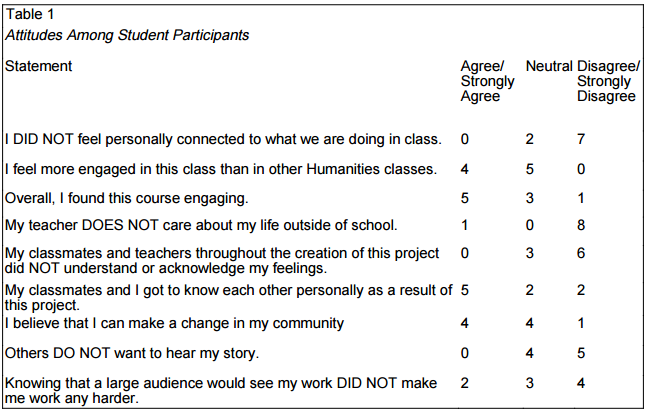 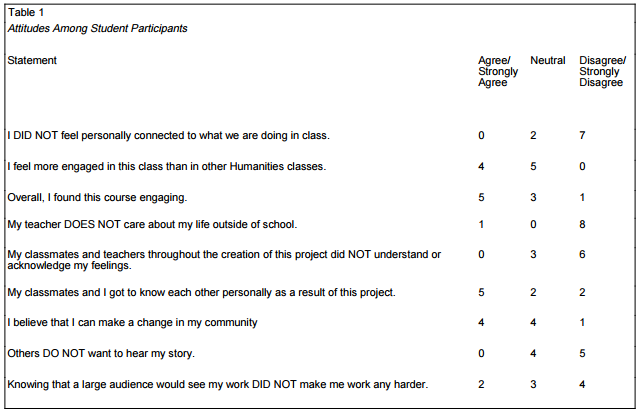 According to the results, four of the nine respondents found this class more engaging than other humanities classes, while the remaining five remained neutral.  No respondents indicated finding the class less engaging than other humanities classes.Five of the nine respondents either agreed (n=1) or strongly agreed (n=4) with the statement, “Overall, I found this course engaging”.  One student disagreed with the statement and three remained neutral.  Eight of the nine students in this course believe that the teachers care about their lives outside of school.  Seven strongly disagreed and one disagreed with the statement, “My teacher DOES NOT care about my life outside of school.”  One student strongly agreed with the statement.	Responses indicated that five of the nine students believed that this project allowed them to get to know their classmates personally.  Two students disagreed and the other two were neutral.According to the results, six of the nine students felt strongly that classmates and teachers acknowledged their feelings.  Three of students remained neutral, while no students indicated that their feelings weren’t acknowledged.Four of the nine students given the attitude scale believe that they c create change in their community (two agreed and two strongly agreed).  Four respondents remained neutral while one disagreed.According to the results, five of the nine students believe that others want to hear their stories.  Three strongly disagreed and two disagreed with the statement, “Others DO NOT want to hear my story.” Four remained neutral.  None of the students felt that others did not want to hear their stories.Four of the nine respondents felt that knowledge of a large audience viewing their work  them work harder.  Two strongly disagreed and two disagreed with the statement: “Knowing that a large audience would see my work DID NOT make me work harder.”  Four respondents remained neutral and none agreed with the statement.Interview FindingsI conducted a face-to-face group interview with three students who had participated in our video documentary project.  I chose to complete the interviews on a portfolio day where students were dropping in throughout the day.  I selected the first three students who were available at the scheduled interview time.  The interview took place in a meeting room and lasted for about 15 minutes.  The interviewees consisted of two males and a female.  For the confidentiality of the interviewees, I changed the names of all three students.  I have also changed the name of my partner teacher to Ms. Doe.  I recorded and transcribed audio from the interview.  I placed the interview questions in the following four categories: Cnnection to School. All three interviewees reported feeling more connected and closer to students and teachers as a result of this project.  While John reported feeling a little bit more connected, Kirk stated, “Yes.  Umm, I made new friends in the class that I wouldn’t talk to before and I got to you know you and Ms. Doe which, I didn’t know either before.”  Two of the students reported feeling more connected to school as a result of this project because they made new friends and got to know new teachers.  Students whom I had not known prior to the project now warmly greet me in the hallways.  Engagement in Curriculum. Responses about students’ level of engagement varied.  Jane remained neutral and stated, “I don’t know.”  John, whose group created a video about bullying replied, “Umm, I didn’t really feel connected because I never really got bullied. I never got bullied so - I don’t know how that feel.“  Kyle stated, “ I don’t know.  I was engaged.  I mean, those stereotypes are real so - yea. I felt engaged, but the other ones (the subjects of other videos), I don’t know.  I never got bullied. The other ones, like watch your surroundings, yea - I already knew that.”  	When asked what they’ve taken away from the documentary project, John simply answered, “how to make videos”.  Jane said that she got to learn other peoples’ stories and struggles as well as some statistics about social issues.  Kyle replied, “Learning other people’s lifestyles.  To be honest, I don’t really know.  That’s all that I can say.”Empowerment in Creating Positive Change.  “Um, no cause, it’s just like -  there’s millions of people in the world and there’s just us.  We’re just one person and I’m pretty sure somebody made a video, not saying the same thing, but something similar to our point that we were trying to argue.  The other two interviewees responded, “I say what he said,” and, “I agree too.” Effort and a Public Audience. Students presented their documentaries to a public audience (teachers, parents, partners, board members, and community members) during the school’s annual symposium.  Interviewees gave mixed responses when I asked: If you knew up front that your teacher would be the only one to see your videos, would that have made any difference in how it turned out?  John replied, “Yea, cause it would’ve been like, ‘Ah man.  Why can’t I just tell you?’  It’s like.  It’s just only ya’ll watching it, so we shouldn’t go as hard, trying to make it all nice and stuff.” On the contrary, Jane answered, “Well, I think I would’ve done better because I would’ve know it was for the sole purpose of a grade, so I would’ve tried way harder and like, been way clearer and stuff.”  My partner teacher and I did count the video projects as part of students’ overall grades.  I also asked the students if they kept their audience in mind when creating their documentaries. John answered, “I didn’t really… I didn't do a video like, of myself, so I really don’t know.  I think she partner in the project did a good video.  A lot of people will watch that video.  It’s kind of sad.  I think she did keep people in mind cause she told people, umm, whoever is getting bullied around her [to] speak up about it.  Speak up and don’t just let it happen.”  Kyle responded, “You have to throughout the whole time you’re telling the story.  If not, they just gonna think it’s boring or lose focus, right?  That’s how I think. Yea, you have to.”At the end of the interview, I asked students how they felt about the project now that it has been completed and seen by others.  John and Jane both said that they were glad that it was over.  , I did not push them for a more detailed response. Then Kyle responded, “I feel that somebody’s going to learn from it.  Like, somebody out there is going to learn from all the videos or [they will] at least guide them.”Video Findings	I divided the content of the completed videos into different idea units.  I considered each phrase in a video as a separate idea unit.  The five completed videos produced a total of 163 unique idea units. The number of times that a particular idea unit appear in the videos show the extent in which its covered in the documentaries. I sorted the idea units into the five broad themesin Table 2.  Bullying – Physically, verbally, or emotionally intimidating or domineering others.Self Harm  - The act of physically hurting oneself.Distrust of Others  - A lack of faith and certainty in peers and other impactful members of a social network (government officials, educators, police, neighbors, and other children their age).Stereotypes – A simplified and generalized concept of a particular group of people.Social Justice – The dispersal of advantages and disadvantages of people within a society.Table 2 - Video Content in Idea Units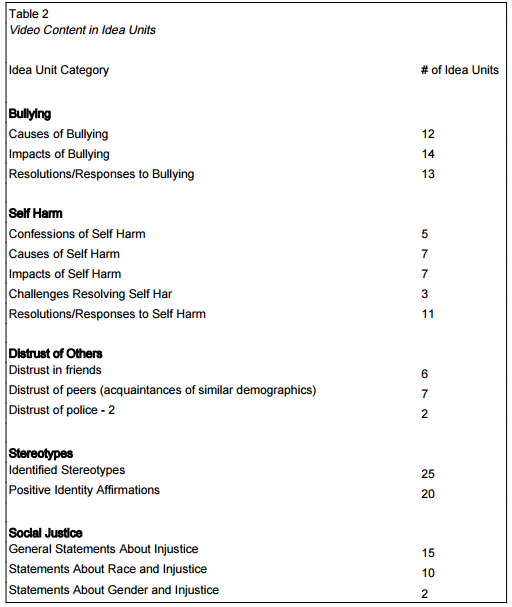 	The content of the video documentaries fell under the themes of: Bullying, Distrust in Others, Self Harm, Social Justice, and Stereotypes.  In their documentary projects, students explored the causes, impacts, resolutions and responses for each theme.  Bullying was a theme that was heavily covered in the documentaries.  While conducting research for her documentary, one student surveyed 60 of the school’s 300 students about bullying.  43% of our students reported that they had been bullied.  The video about self harm showed three students who admitted to cutting themselves in the past and pleaded for their peers to look for better alternatives.  In a third video, students identified how they have been inaccurately stereotyped and have redefined their identities beyond those stereotypes.  Discussion and ConclusionsThe research indicates that students’ responses to the documentary project were mostly positive.  While I anticipated this result prior to conducting the research, it was a surprise after teaching the course.  My partner and I faced constant resistance from students on a daily basis (see Limitations section).  I expected some resistance, since the majority of the students were struggling writers taking the course for the second or third time.Five of the nine students who completed the course found it engaging and three students were neutral.  Only one student was reportedly not engaged in the course.  Four of the nine students found this format of combining Genre Writing course with a video documentary project more engaging than a typical humanities class at our school.  The remaining students were neutral. No students reported finding this format less engaging than a typical humanities class at our school. Students’ comments indicate that they are personally connected to the course material, classmates and teachers.  Eight of the nine surveyed students reported that they felt their teachers cared about their feelings.  They also reported feeling closer to their teachers and classmates as a result of this project.  These are positive signs that we are reaching this disenfranchised population of students on personal level.Students shared personal and sometimes tearful accounts within each social theme.  They used the videos to send messages to victims, offenders, and the general public.  The messages, and their delivery, suggest that students believed in the documentaries as potential vehicles for social change.  In the attitude scale, four of the nine students believed that they could create change in their community; one student believed that they could not, and the remaining four were neutral.  In the attitude scale, students reported believing that people care about their stories and want to hear them.  These findings were contradicted by the group interview, in which all students agreed that they would not really be able to create change with their projects.  In hindsight, I realize that this question needed to be posed with a more specific scope of “change”. An overarching theme throughout the videos was a distrust of people including friends, peers and authorities.  This aligns with research by Gullan, Hoffman and Leff (p. 32) that revealed a lack of community sense or trust in people in institutions that impact their lives (government officials, educators, police, neighbors, and other children their age).Our students used their documentaries to examine and define their identities.  In one project, students first identified common stereotypes that they had heard about themselves.  They then replaced those stereotypes with more positive and accurate descriptions of their own individual identities.  Laura Baker and the Coalition of Essential Schools (2007) tell us that having outside jurists and audience members increases student investment in their projects and creates opportunities for reflection.  My own results regarding the correlation between student effort and presenting to a public audience were mixed and inconclusive.LimitationsThe video documentary project was embedded in a Genre Writing class that had many struggling writers who were taking it for the second or third time.  My colleague and I frontloaded many of the writing lessons and assignments in the first two weeks because we had so much writing material to cover.   As a result, students immediately showed a great deal of resistance, which continued throughout the month, particularly during the writing parts of the projects.  During project month, student absenteeism was higher than usual. Our attendance policy was designed to drop students who had missed more than three of the twelve full days of the project.  When students were in a project all day, missing a single day was enough to leave them significantly behind.  Over project month, the class roster dropped from 27 to 10 students.  Finding students who fit the criterion of completing the course created a limited sample size of nine students.  Nine of the ten students who attended the course through the end of the month completed the attitude scale.  Those students who regularly attended class completed the attitude scale, interview and video products. The while the number of results was limited, the purposeful sample responded positively to the project.The actual impact of this project on students was difficult to measure partially due to the limited amount of time allocated for data collection.  Due to time constraints, the data only be collected from one class.  Inclement weather also impacted the course itself, student attendance, and data collection.  A longer study may be more effective at collecting data from a larger sample.  Generalizability limited to at-risk, over-aged students who fallen behind grade levels over time and completed the Genre Writing course.  Implications for PracticeWhen considering implications for future practice, I must seriously consider both the findings and limitations.  In the near future, I am planning on teaching another video documentary class combined with Genre Writing outside of project month.  The Genre Writing teacher and I will teach the course in a double block during a three-month trimester.  We will target students who are new to Genre Writing as well as student who have already taken and struggled with the course.  During the pilot of this documentary project, my partner and I front-loaded the writing instruction and exercises at the beginning of the term.  Next time, we will make sure that the video documentary portion is better integrated throughout the term in an effort increase student engagement.Implications for Further Study	This project would benefit from a longer study with many more subjects.  It is still unclear if there is a link between student effort and presenting to a public audience.   I might also consider a larger sample across multiple schools, to see if results are generalizable across broader population.Conclusion	The video documentary was a simple remedy for a complicated problem of reaching our students.  While it is not the definitive solution for engaging and empowering at-risk youth, it did show some promise.  The students who stuck with the project reacted positively towards it.  Questions I now have include: what can I do in my practice to get more students to complete the course?  Also, how do I continue to increase engagement?  I look forward to using the lessons learned from this project to improve my course and reach more students.  